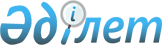 О внесении изменений в решение маслихата Коксуского района от 28 декабря 2020 года № 72-4 "О бюджете Коксуского района на 2021-2023 годы"Решение Коксуского районного маслихата Алматинской области от 17 ноября 2021 года № 15-1. Зарегистрировано в Министерстве юстиции Республики Казахстан 25 ноября 2021 года № 25400
      РЕШИЛ:
      1. Внести в решение маслихата Коксуского района "О бюджете Коксуского района на 2021-2023 годы" от 28 декабря 2020 года № 72-4 (зарегистрировано в Реестре государственной регистрации нормативных правовых актов под № 5845), следующие изменения:
      пункт 1 указанного решения изложить в новой редакции:
      "1. Утвердить районный бюджет на 2021-2023 годы согласно приложениям 1, 2 и 3 к настоящему решению соответственно, в том числе на 2021 год в следующих объемах:
      1) доходы 6 718 492 тысячи тенге, в том числе:
      налоговые поступления 474 483 тысячи тенге; 
      неналоговые поступления 23 531 тысяча тенге; 
      поступления от продажи основного капитала 8 308 тысяч тенге;
      поступления трансфертов 6 212 170 тысяч тенге;
      2) затраты 6 847 626 тысяч тенге;
      3) чистое бюджетное кредитование 61 134 тысячи тенге, в том числе: 
      бюджетные кредиты 122 828 тысяч тенге; 
      погашение бюджетных кредитов 61 694 тысячи тенге;
      4) сальдо по операциям с финансовыми активами 0 тенге, в том числе:
      приобретение финансовых активов 0 тенге;
      поступления от продажи финансовых активов государства 0 тенге;
      5) дефицит (профицит) бюджета (-) 190 268 тысяч тенге;
      6) финансирование дефицита (использование профицита) бюджета 190 268 тысяч тенге, в том числе:
      поступление займов 122 828 тысяч тенге;
      погашение займов 61 701 тысяча тенге;
      используемые остатки бюджетных средств 129 141 тысяча тенге.".
      2. Приложение 1 к указанному решению изложить в новой редакции согласно приложению к настоящему решению.
      3. Настоящее решение вводится в действие с 1 января 2021 года. Районный бюджет на 2021 год
					© 2012. РГП на ПХВ «Институт законодательства и правовой информации Республики Казахстан» Министерства юстиции Республики Казахстан
				
      депутат

Г. Байжуманов
Приложение к решению маслихат Коксуского района от 17 ноября 2021 года № 15-1Приложение 1 к решению маслихата Коксуского района от 28 декабря 2020 года № 72-4
Категория
Категория
Категория
Категория
Сумма
(тысяч тенге)
Класс
Класс
Класс
Сумма
(тысяч тенге)
Подкласс
Подкласс
Сумма
(тысяч тенге)
Наименование
Сумма
(тысяч тенге)
I. Доходы
6 718 492
1
Налоговые поступления
474 483
01
Подоходный налог
99 384
1
Корпоративный подоходный налог
99 384
04
Hалоги на собственность
359 683
1
Hалоги на имущество
359 366
5
Единый земельный налог
317
05
Внутренние налоги на товары, работы и услуги
10 460
2
Акцизы
3 036
3
Поступления за использование природных и других ресурсов
1 489
4
Сборы за ведение предпринимательской и профессиональной деятельности
5 935
08
Обязательные платежи, взимаемые за совершение юридически значимых действий и (или) выдачу документов уполномоченными на то государственными органами или должностными лицами
4 956
1
Государственная пошлина
4 956
2
Неналоговые поступления
23 531
01
Доходы от государственной собственности
19 370
1
Поступления части чистого дохода государственных предприятий
16 000
5
Доходы от аренды имущества, находящегося в государственной собственности
3 266
7
Вознаграждения по кредитам, выданным из государственного бюджета
81
9
Прочие доходы от государственной собственности
23
03
Поступления денег от проведения государственных закупок, организуемых государственными учреждениями, финансируемыми из государственного бюджета
7
1
Поступления денег от проведения государственных закупок, организуемых государственными учреждениями, финансируемыми из государственного бюджета
7
04
Штрафы, пени, санкции, взыскания, налагаемые государственными учреждениями, финансируемыми из государственного бюджета, а также содержащимися и финансируемыми из бюджета (сметы расходов) Национального Банка Республики Казахстан 
21
1
Штрафы, пени, санкции, взыскания, налагаемые государственными учреждениями, финансируемыми из государственного бюджета, а также содержащимися и финансируемыми из бюджета (сметы расходов) Национального Банка Республики Казахстан, за исключением поступлений от организаций нефтяного сектора и в Фонд компенсации потерпевшим
21
06
Прочие неналоговые поступления
4 133
1
Прочие неналоговые поступления
4 133
3
Поступления от продажи основного капитала
8 308
03
Продажа земли и нематериальных активов
8 308
1
Продажа земли
8 308
4
Поступления трансфертов 
6 212 170
01
Трансферты из нижестоящих органов государственного управления
10 976
3
Трансферты из бюджетов городов районного значения, сел, поселков, сельских округов
10 976
02
Трансферты из вышестоящих органов государственного управления
6 201 194
2
Трансферты из областного бюджета
6 201 194
Функциональная группа
Функциональная группа
Функциональная группа
Функциональная группа
Функциональная группа
Функциональная подгруппа
Функциональная подгруппа
Функциональная подгруппа
Функциональная подгруппа
Администратор бюджетных программ
Администратор бюджетных программ
Администратор бюджетных программ
Сумма
Программа
Программа
(тысяч тенге)
Наименование
ІІ. Затраты
6 847 626
01
Государственные услуги общего характера
767 731
1
Представительные, исполнительные и другие органы, выполняющие общие функции государственного управления
718 227
112
Аппарат маслихата района (города областного значения)
28 725
001
Услуги по обеспечению деятельности маслихата района (города областного значения)
28 255
003
Капитальные расходы государственного органа
470
122
Аппарат акима района (города областного значения)
689 502
001
Услуги по обеспечению деятельности акима района (города областного значения)
175 436
003
Капитальные расходы государственных органов
443 336
113
Целевые текущие трансферты нижестоящим бюджетам
70 730
2
Финансовая деятельность
24 330
452
Отдел финансов района (города областного значения)
24 330
001
Услуги по реализации государственной политики в области исполнения бюджета и управления коммунальной собственностью района (города областного значения)
20 824
003
Проведение оценки имущества в целях налогообложения
1 099
010
Приватизация, управление коммунальным имуществом, постприватизационная деятельность и регулирование споров, связанных с этим
2 407
5
Планирование и статистическая деятельность
21 092
453
Отдел экономики и бюджетного планирования района (города областного значения)
21 092
001
Услуги по реализации государственной политики в области формирования и развития экономической политики, системы государственного планирования
21 092
9
Прочие государственные услуги общего характера
4 082
467
Отдел строительства района (города областного значения)
4 082
040
Развитие объектов государственных органов
4 082
02
Оборона
40 569
1
Военные нужды
16 599
122
Аппарат акима района (города областного значения)
16 599
005
Мероприятия в рамках исполнения всеобщей воинской обязанности
16 599
2
Организация работы по чрезвычайным ситуациям
23 970
122
Аппарат акима района (города областного значения)
23 970
006
Предупреждение и ликвидация чрезвычайных ситуаций масштаба района (города областного значения)
19 438
007
Мероприятия по профилактике и тушению степных пожаров районного (городского) масштаба, а также пожаров в населенных пунктах, в которых не созданы органы государственной противопожарной службы
4 532
03
Общественный порядок, безопасность, правовая, судебная, уголовно-исполнительная деятельность
5 932
9
Прочие услуги в области общественного порядка и безопасности
5 932
485
Отдел пассажирского транспорта и автомобильных дорог района (города областного значения)
5 932
021
Обеспечение безопасности дорожного движения в населенных пунктах
5 932
06
Социальная помощь и социальное обеспечение
854 600
1
Социальное обеспечение
96 989
451
Отдел занятости и социальных программ района (города областного значения)
96 989
005
Государственная адресная социальная помощь
96 989
2
Социальная помощь
712 147
451
Отдел занятости и социальных программ района (города областного значения)
712 147
002
Программа занятости
444 263
004
Оказание социальной помощи на приобретение топлива специалистам здравоохранения, образования, социального обеспечения, культуры, спорта и ветеринарии в сельской местности в соответствии с законодательством Республики Казахстан
28 853
006
Оказание жилищной помощи
2 000
007
Социальная помощь отдельным категориям нуждающихся граждан по решениям местных представительных органов
27 888
010
Материальное обеспечение детей-инвалидов, воспитывающихся и обучающихся на дому
3 200
014
Оказание социальной помощи нуждающимся гражданам на дому
85 881
017
Обеспечение нуждающихся инвалидов обязательными гигиеническими средствами и предоставление услуг специалистами жестового языка, индивидуальными помощниками в соответствии с индивидуальной программой реабилитации инвалида
65 878
023
Обеспечение деятельности центров занятости населения
54 184
9
Прочие услуги в области социальной помощи и социального обеспечения
45 464
451
Отдел занятости и социальных программ района (города областного значения)
35 339
001
Услуги по реализации государственной политики на местном уровне в области обеспечения занятости и реализации социальных программ для населения
27 417
011
Оплата услуг по зачислению, выплате и доставке пособий и других социальных выплат
3 412
050
Обеспечение прав и улучшение качества жизни инвалидов в Республике Казахстан
4 510
487
Отдел жилищно-коммунального хозяйства и жилищной инспекции района (города областного значения)
10 125
094
Предоставление жилищных сертификатов как социальная помощь
10 000
097
Оплата услуг поверенному агенту по предоставлению жилищных сертификатов (социальная поддержка в виде бюджетного кредита)
125
07
Жилищно-коммунальное хозяйство
1 158 180
1
Жилищное хозяйство
843 919
467
Отдел строительства района (города областного значения)
577 875
003
Проектирование и (или) строительство, реконструкция жилья коммунального жилищного фонда
393 546
004
Проектирование, развитие и (или) обустройство инженерно-коммуникационной инфраструктуры
184 329
487
Отдел жилищно-коммунального хозяйства и жилищной инспекции района (города областного значения)
266 044
001
Услуги по реализации государственной политики на местном уровне в области жилищно-коммунального хозяйства и жилищного фонда
20 554
005
Организация сохранения государственного жилищного фонда
500
113
Целевые текущие трансферты нижестоящим бюджетам
244 990
2
Коммунальное хозяйство
11 361
487
Отдел жилищно-коммунального хозяйства и жилищной инспекции района (города областного значения)
11 361
016
Функционирование системы водоснабжения и водоотведения
8 861
026
Организация эксплуатации тепловых сетей, находящихся в коммунальной собственности районов (городов областного значения)
2 500
3
Благоустройство населенных пунктов
302 900
487
Отдел жилищно-коммунального хозяйства и жилищной инспекции района (города областного значения)
302 900
017
Обеспечение санитарии населенных пунктов
1 400
025
Освещение улиц в населенных пунктах
500
030
Благоустройство и озеленение населенных пунктов
301 000
08
Культура, спорт, туризм и информационное пространство
313 080
1
Деятельность в области культуры
210 063
455
Отдел культуры и развития языков района (города областного значения)
210 063
003
Поддержка культурно-досуговой работы
210 063
2
Спорт
19 560
465
Отдел физической культуры и спорта района (города областного значения)
19 560
001
Услуги по реализации государственной политики на местном уровне в сфере физической культуры и спорта
9 269
006
Проведение спортивных соревнований на районном (города областного значения) уровне
2 414
007
Подготовка и участие членов сборных команд района (города областного значения) по различным видам спорта на областных спортивных соревнованиях
7 877
3
Информационное пространство
48 578
455
Отдел культуры и развития языков района (города областного значения)
39 263
006
Функционирование районных (городских) библиотек
38 181
007
Развитие государственного языка и других языков народа Казахстана
1 082
456
Отдел внутренней политики района (города областного значения)
9 315
002
Услуги по проведению государственной информационной политики
9 315
9
Прочие услуги по организации культуры, спорта, туризма и информационного пространства
34 879
455
Отдел культуры и развития языков района (города областного значения)
16 438
001
Услуги по реализации государственной политики на местном уровне в области развития языков и культуры
9 338
032
Капитальные расходы подведомственных государственных учреждений и организаций
7 100
456
Отдел внутренней политики района (города областного значения)
18 441
001
Услуги по реализации государственной политики на местном уровне в области информации, укрепления государственности и формирования социального оптимизма граждан
18 051
006
Капитальные расходы государственного органа
390
9
Топливно-энергетический комплекс и недропользование
16 814
1
Топливо и энергетика
16 814
487
Отдел жилищно-коммунального хозяйства и жилищной инспекции района (города областного значения)
16 814
009
Развитие теплоэнергетической системы
16 814
10
Сельское, водное, лесное, рыбное хозяйство, особо охраняемые природные территории, охрана окружающей среды и животного мира, земельные отношения
116 658
1
Сельское хозяйство
26 704
462
Отдел сельского хозяйства района (города областного значения)
26 704
001
Услуги по реализации государственной политики на местном уровне в сфере сельского хозяйства
26 704
6
Земельные отношения
55 877
463
Отдел земельных отношений района (города областного значения)
55 877
001
Услуги по реализации государственной политики в области регулирования земельных отношений на территории района (города областного значения)
14 650
004
Организация работ по зонированию земель
39 777
006
Землеустройство, проводимое при установлении границ районов, городов областного значения, районного значения, сельских округов, поселков, сел
1 450
9
Прочие услуги в области сельского, водного, лесного, рыбного хозяйства, охраны окружающей среды и земельных отношений
34 077
453
Отдел экономики и бюджетного планирования района (города областного значения)
34 077
099
Реализация мер по оказанию социальной поддержки специалистов
34 077
11
Промышленность, архитектурная, градостроительная и строительная деятельность
29 749
2
Архитектурная, градостроительная и строительная деятельность
29 749
467
Отдел строительства района (города областного значения)
16 792
001
Услуги по реализации государственной политики на местном уровне в области строительства
16 792
468
Отдел архитектуры и градостроительства района (города областного значения)
12 957
001
Услуги по реализации государственной политики в области архитектуры и градостроительства на местном уровне
12 957
12
Транспорт и коммуникации
582 263
1
Автомобильный транспорт
570 911
485
Отдел пассажирского транспорта и автомобильных дорог района (города областного значения)
570 911
023
Обеспечение функционирования автомобильных дорог
1 250
045
Капитальный и средний ремонт автомобильных дорог районного значения и улиц населенных пунктов
569 661
9
Прочие услуги в сфере транспорта и коммуникаций
11 352
485
Отдел пассажирского транспорта и автомобильных дорог района (города областного значения)
11 352
001
Услуги по реализации государственной политики на местном уровне в области пассажирского транспорта и автомобильных дорог 
11 352
13
Прочие
26 917
3
Поддержка предпринимательской деятельности и защита конкуренции
8 664
469
Отдел предпринимательства района (города областного значения)
8 664
001
Услуги по реализации государственной политики на местном уровне в области развития предпринимательства
8 664
9
Прочие
18 253
452
Отдел финансов района (города областного значения)
18 253
012
Резерв местного исполнительного органа района (города областного значения) 
18 253
14
Обслуживание долга
129 936
1
Обслуживание долга
129 936
452
Отдел финансов района (города областного значения)
129 936
013
Обслуживание долга местных исполнительных органов по выплате вознаграждений и иных платежей по займам из областного бюджета
129 936
15
Трансферты
2 805 197
1
Трансферты
2 805 197
452
Отдел финансов района (города областного значения)
2 805 197
006
Возврат неиспользованных (недоиспользованных) целевых трансфертов
6 024
024
Целевые текущие трансферты из нижестоящего бюджета на компенсацию потерь вышестоящего бюджета в связи с изменением законодательства
2 506 649
038
Субвенции
266 466
039
Целевые текущие трансферты из вышестоящего бюджета на компенсацию потерь нижестоящих бюджетов в связи с изменением законодательства
26 058
Функциональная группа
Функциональная группа
Функциональная группа
Функциональная группа
Функциональная группа
Функциональная подгруппа
Функциональная подгруппа
Функциональная подгруппа
Функциональная подгруппа
Сумма 
Администратор бюджетных программ
Администратор бюджетных программ
Администратор бюджетных программ
(тыс. тенге)
Программа
Программа
Наименование
III. Чистое бюджетное кредитование
61 134
Бюджетные кредиты 
122 828
06
Социальная помощь и социальное обеспечение
5 000
9
Прочие услуги в области социальной помощи и социального обеспечения
5 000
487
Отдел жилищно-коммунального хозяйства и жилищной инспекции района (города областного значения)
5 000
095
Бюджетные кредиты для предоставления жилищных сертификатов как социальная поддержка
5 000
10
Сельское, водное, лесное, рыбное хозяйство, особо охраняемые природные территории, охрана окружающей среды и животного мира, земельные отношения
117 828
9
Прочие услуги в области сельского, водного, лесного, рыбного хозяйства, охраны окружающей среды и земельных отношений
117 828
453
Отдел экономики и бюджетного планирования района (города областного значения)
117 828
006
Бюджетные кредиты для реализации мер социальной поддержки специалистов
117 828
Категория
Категория
Категория
Категория
Класс
Класс
Сумма
Подкласс
Подкласс
(тысяч тенге)
Наименование
5
Погашение бюджетных кредитов
61 694
01
Погашение бюджетных кредитов
61 694
1
Погашение бюджетных кредитов, выданных из государственного бюджета
61 694
Функциональная группа
Функциональная группа
Функциональная группа
Функциональная группа
Функциональная группа
Функциональная подгруппа
Функциональная подгруппа
Функциональная подгруппа
Функциональная подгруппа
Администратор бюджетных программ
Администратор бюджетных программ
Администратор бюджетных программ
Сумма
Программа
Программа
(тысяч тенге)
Наименование
IV. Сальдо по операциям с финансовыми активами
0
Приобретение финансовых активов
0
Категория
Категория
Категория
Категория
Класс
Класс
Сумма
Подкласс
Подкласс
(тысяч тенге)
Наименование
V. Дефицит (профицит) бюджета
-190 268
VI. Финансирование дефицита (использование профицита ) бюджета
190 268
7
Поступления займов
122 828
01
Внутренние государственные займы
122 828
2
Договоры займа
122 828
8
Используемые остатки бюджетных средств
129 141
01
Остатки бюджетных средств
129 141
1
Свободные остатки бюджетных средств
129 141
Функциональная группа
Функциональная группа
Функциональная группа
Функциональная группа
Функциональная группа
Функциональная подгруппа
Функциональная подгруппа
Функциональная подгруппа
Функциональная подгруппа
Администратор бюджетных программ
Администратор бюджетных программ
Администратор бюджетных программ
Сумма
Программа
Программа
(тысяч тенге)
Наименование
16
Погашение займов
61 701
1
Погашение займов
61 701
452
Отдел финансов района (города областного значения)
61 701
008
Погашение долга местного исполнительного органа перед вышестоящим бюджетом
61 694
021
Возврат неиспользованных бюджетных кредитов, выданных из местного бюджета
7